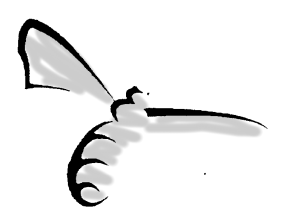 LandFrauenverein Spohle"Starke Frauen mit einerSchwäche für das Land"Programmübersicht2023/202404. Mai nachmittagsBesichtigung der Friesischen Wollweberei in Zetel mit gemeinsamen Kaffeetrinken.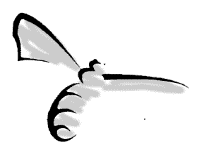 10. Juni 9:30 UhrFrauenfrühstück im Le Café - Bäckerei und Konditorei Behrends-Meyer in Apen.August Besichtigung von Schröder Rhododendron in Dringenburg.09. SeptemberEine Tagesfahrt zu einer unserer schönen Nordseeinseln ist in Planung.27. und 30. SeptemberKulinarische Stadtführung mit leckeren Köstlichkeiten durch Leer.25. Oktober 19:00 UhrLandFrauenabend. An diesem Abend darf jede LandFrau eine interessierte Freundin mitbringen. Vielversprechend wird der Abend im Dorfgemeinschaftshaus in Petersfeld auf jeden Fall, denn Herr Hajo Krass - Schiedsmann der Gemeinde Wiefelstede, stellt sich vor. Außerdem soll Selbstgemachtes für ein Buffet mitgebracht werden.08. NovemberGemütlicher Spiele-Nachmittag.NovemberIn diesem Jahr ist wieder ein Theaterabend geplant. Auf diesen schönen Abend darf sich jede LandFrau schon heute freuen.25. November 14:30 UhrWeihnachtsfeier. Die Feier wird von der Vertrauensfrau Anke Hienen mit ihren LandFrauen organisiert.13. DezemberGemütlicher Spiele-Nachmittag.JanuarVortrag von der Verbraucherzentrale. Das Thema lautet: „Der richtige Umgang mit Verpackungen“.15. FebruarGemütlicher Spiele-Nachmittag.FebruarWir befinden uns noch in der Planung, lasst Euch überraschen.16. März 9:30 Uhr Jahreshauptversammlung.Genaue Informationen zu den Veranstaltungen gibt es wie immer zeitnah von Euren Vertrauensfrauen!Gäste sind wie immer herzlich willkommen!